Objekt A 2010 se nachází v jižní části areálu v bloku A2, vyznačeno modrou šipkou.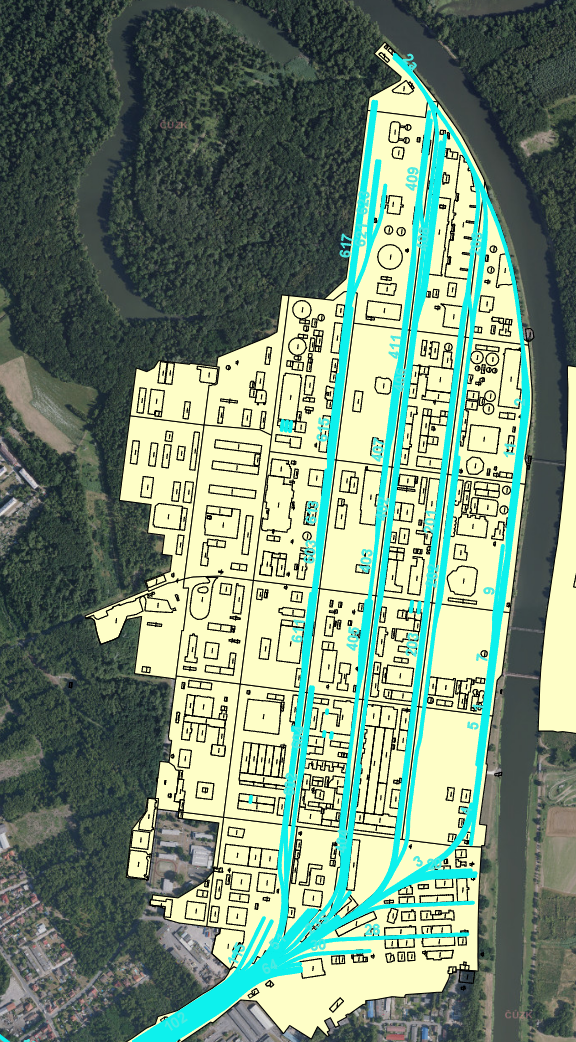 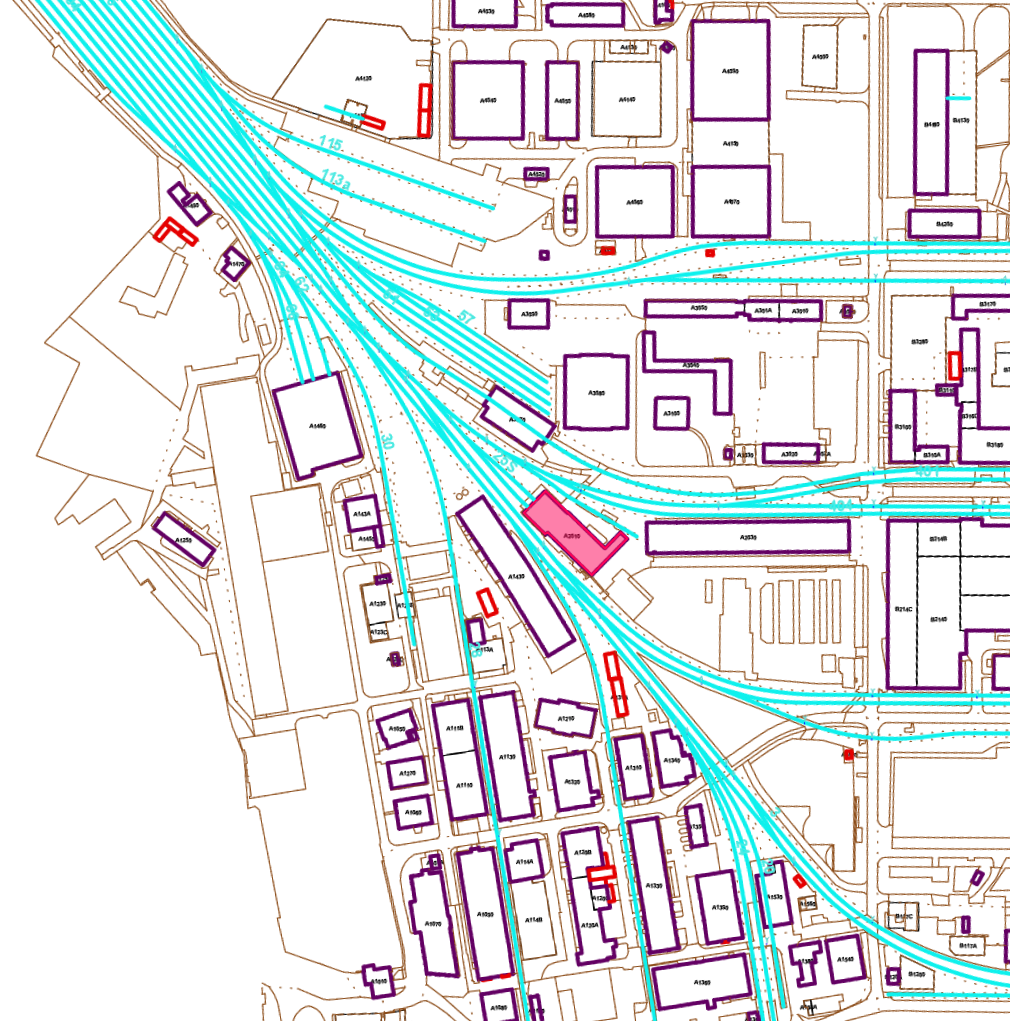 Jedná se o přízemní halový objekt se sedlovou střechou s krytinou z azbestocementových vlnovek. Na severní straně přiléhá k objektu zděná přístavba s novými plastovými okny a plochou střechou s živičnou krytinou. Na západní straně je podél celého objektu umístěn zděný přístavek. Sociální zázemí v objektu bylo v roce 2023 celkově rekonstruováno.V halovém objektu je montážní jáma.  Po obvodě objektu je zhotovena zděná podezdívka. Opláštění je z trapézového plechu. Vrata na západní a jižní straně jsou ocelová. Podlaha betonová se zabudovanými kolejemi pro železniční vozy. V hale je umístěna jeřábová dráha o nosnosti 5t.DOSTUPNÉ ENERGIE:Objekt je zajištěn přívodem vody, elektřiny a plynu. Voda je užitková a do haly přívod čiřené. Objekt je napojen na splaškovou kanalizaci. Objekt je vytápěn prostřednictvím plynové kotelny. Vytápění haly zajišťují teplovzdušné robury. 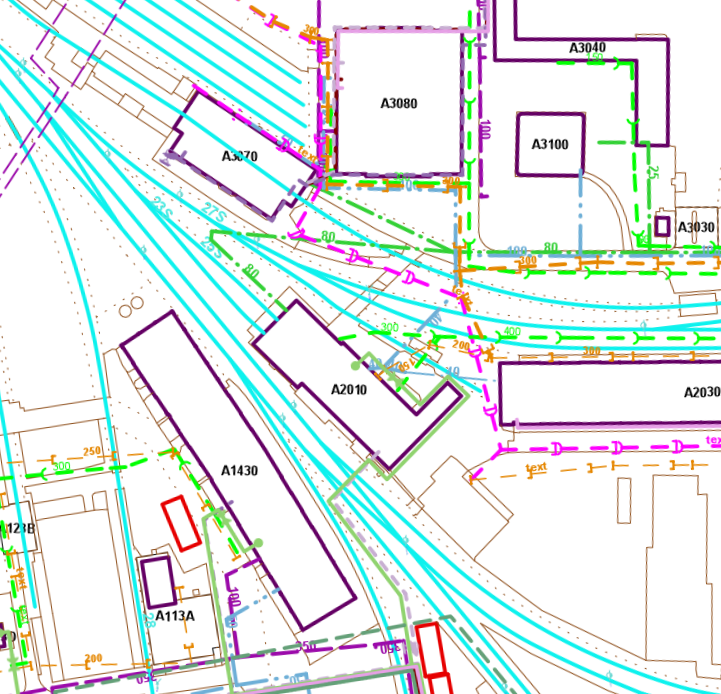 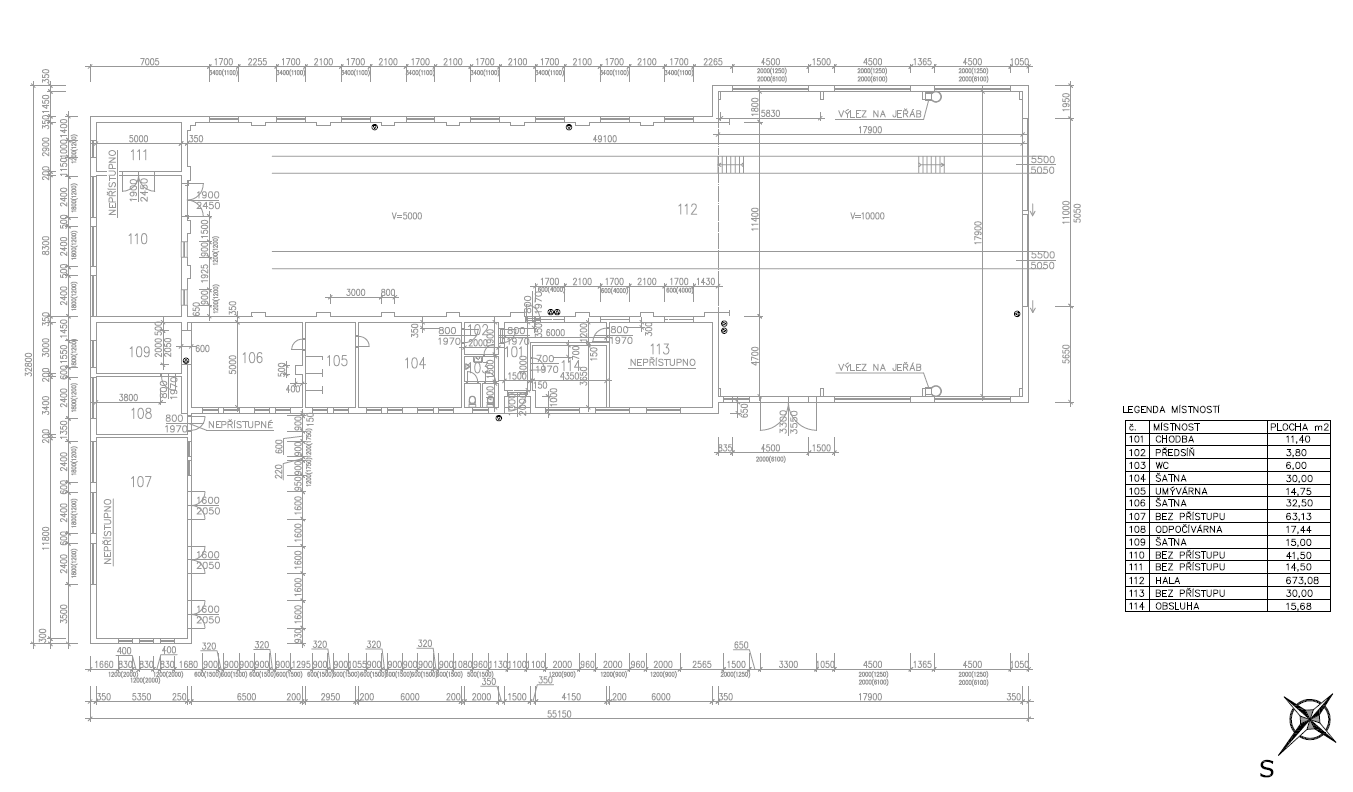 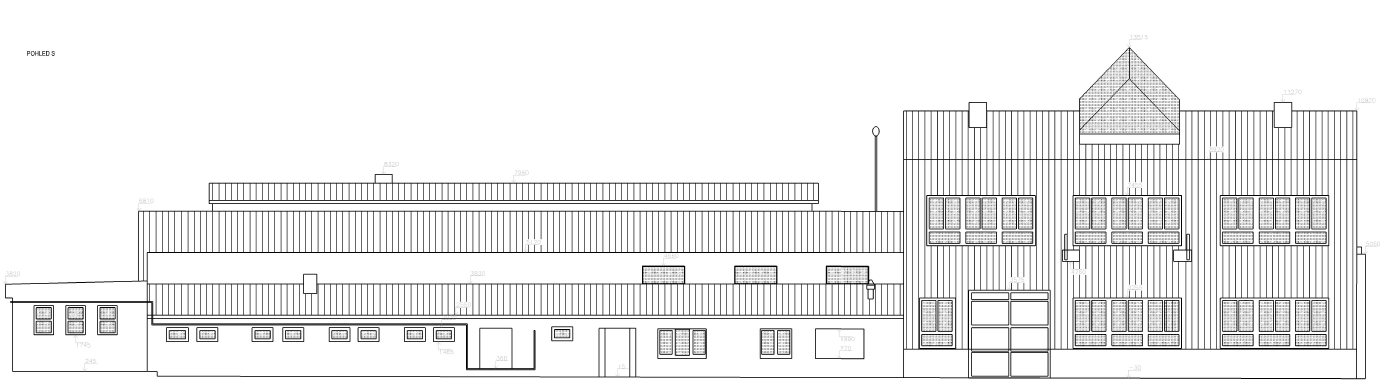 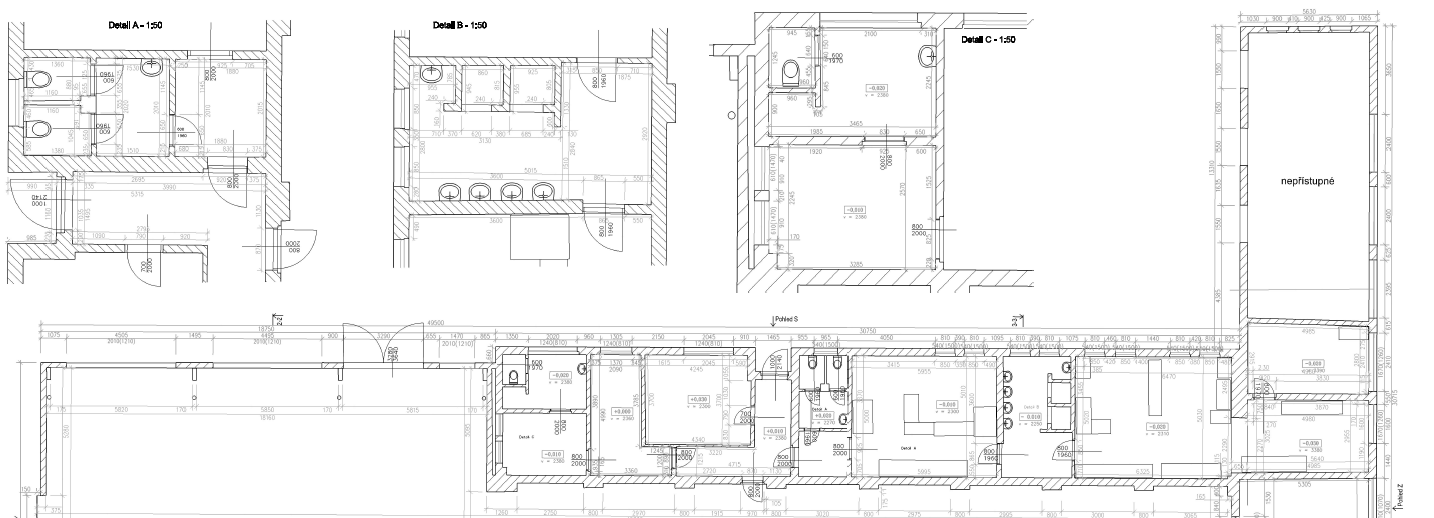 Ceny nájemného viz.tabulka.Nájemné je uvedeno bez DPH. V nájemném nejsou započteny ceny za energie. Na dodávku energií je uzavírána smlouva zvlášť.FOTODOKUMENTACE:Č. objektu:A2010Název objektu:Výtopna lokomotiv, sociální zařízeníTyp objektu:DílnyParc.č.:st.1844k.ú.:NeratoviceVýměra:1050 m2IM:100805Kolaudováno:Výtopna lokomotiv v r.1968Nákl.středisko73608,             SAR-pronájmyinterní evidenční číslo stavbykategoriečíslo místnostivýměra [m2]sazba Kč/m2/roknájemné v Kč/rok bez DPHnájemné v Kč/měsíc bez DPHA2010hala112673,08800,00 Kč538 464,00 Kč44 872,00 KčA2010chodba10111,40420,00 Kč4 788,00 Kč399,00 KčA2010předsíň1023,80420,00 Kč1 596,00 Kč133,00 KčA2010WC1036,00420,00 Kč2 520,00 Kč210,00 KčA2010šatna10430,00420,00 Kč12 600,00 Kč1 050,00 KčA2010umývárna10514,75420,00 Kč6 195,00 Kč516,25 KčA2010šatna10632,50420,00 Kč13 650,00 Kč1 137,50 KčA2010odpočívárna10817,44420,00 Kč7 324,80 Kč610,40 KčA2010šatna10915,00420,00 Kč6 300,00 Kč525,00 KčA2010obsluha11330,00420,00 Kč12 600,00 Kč1 050,00 KčA2010obsluha11453,01420,00 Kč22 264,20 Kč1 855,35 KčCELKEM 886,98628 302,00 Kč52 358,50 Kč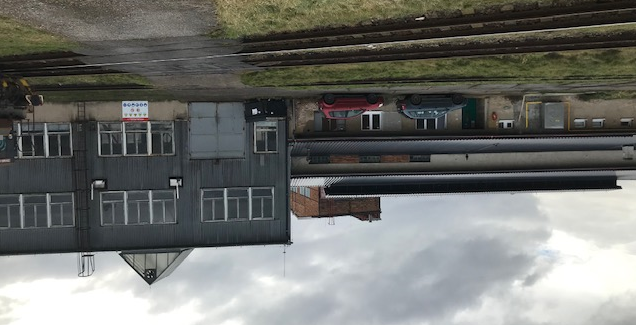 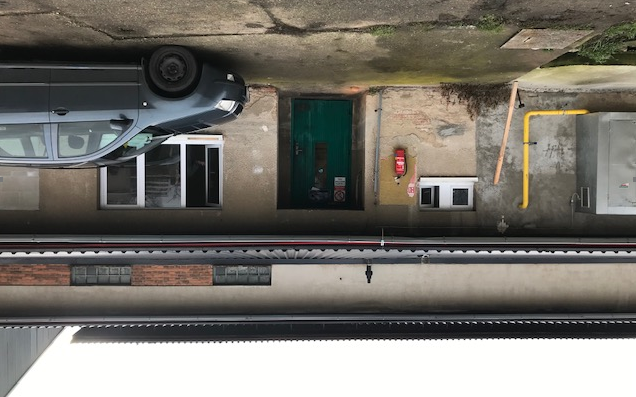 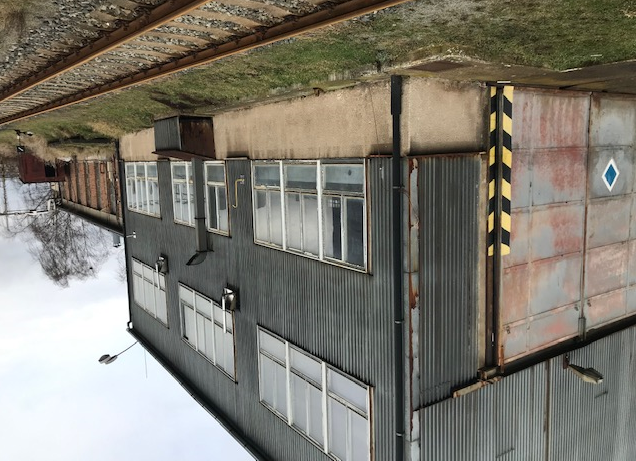 